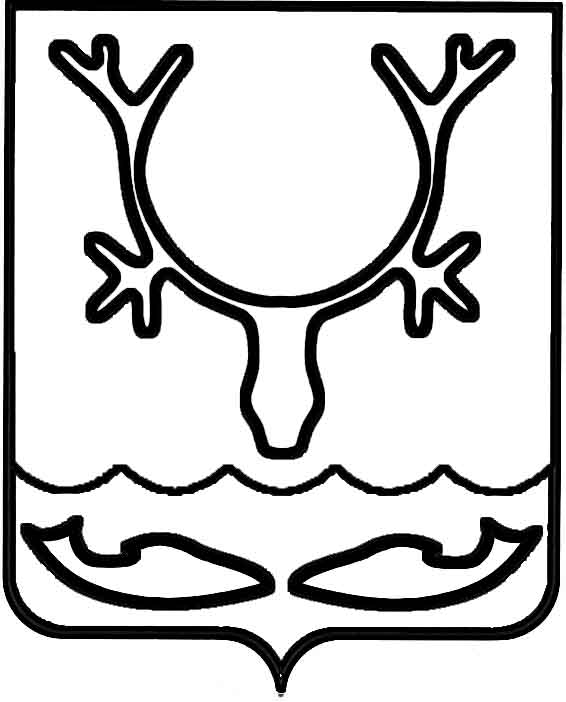 Администрация МО "Городской округ "Город Нарьян-Мар"ПОСТАНОВЛЕНИЕот “____” __________________ № ____________		г. Нарьян-МарВ связи с проведением праздничных мероприятий, посвященных Празднику Весны и Труда, Администрация МО "Городской округ "Город Нарьян-Мар"П О С Т А Н О В Л Я Е Т:В соответствии с пунктом 2 постановления Администрация МО "Городской округ "Город Нарьян-Мар" от 16.05.2014 № 1325 "Об организации ярмарок выходного дня на территории МО "Городской округ "Город Нарьян-Мар" определить местом проведения ярмарки выходного дня на территории МО "Городской округ "Город Нарьян-Мар" 01 мая 2016 года площадь им. В.И.Ленина.Настоящее постановление вступает в силу с момента его подписания и подлежит официальному опубликованию.2604.2016483О проведении ярмарки выходного дня                    на территории МО "Городской округ                 "Город Нарьян-Мар" 01 мая 2016 года                    на площади им. В.И.ЛенинаГлава МО "Городской округ "Город Нарьян-Мар" Т.В.Федорова